Årsmöte 16/06-2020Protokoll för Sveriges Ingenjörer Dalarnas årsmöte den 16e Juni 2020.16:30 – 17:30, Plats: Microsoft TeamsDeltagare: 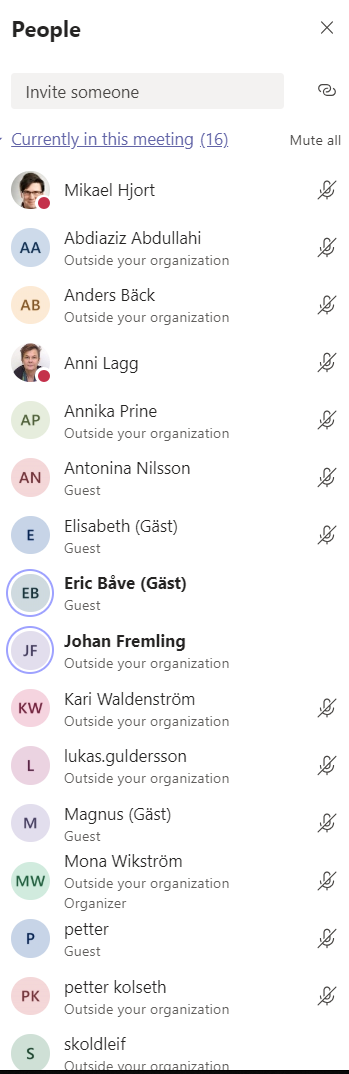 Abdiaziz AbdullahiAnders BäckAnni Lagg (del av mötet)Annika PrineAntonia NilssonElisabeth (Gäst)Eric BåveJohan FremlingKari WaldenströmLeif SköldLukas GulderssonMagnus (Gäst)Mikael HjortMona WikströmPetterPetter KolsethMötets öppnande – Distriktsordförande Johan Fremling öppnar mötet.Val av mötesordförande – Till mötesordförande valdes Johan Fremling.Val av mötets sekreterare – Till mötessekreterare valdes Mikael HjortVal av protokolljusterare – Till protokolljusterare valdes Lukas GulderssonFrågan om årsmötet har blivit utlyst på ett korrekt sätt – Mötet beslutade att så har skett.Godkännande av dagordning – Dagordningen godkändes.Styrelsens årsberättelse för 2019 – Johan Fremling redogjorde för styrelsens aktiviteter under 2019.Årsmöte inkl föredrag ”Sanningen bakom Volvo”Bowling i LudvikaStudiebesök SpendrupsStarta eget föredrag, Borlänge (centralt)Studiebesök CTEKVal av styrelseledamöter 2020Följande valdes till styrelseledamöter:Lukas GulderssonAnders BäckJohan FremlingMikael HjortAbdiaziz AbdullahiDante Vangeli (adjungeras till styrelsen om han vill fortsätta)Antonia Nilsson (adjungeras till styrelsen för att få prova på)Val av ordförande 2020Delegeras till styrelsen att fördela ansvaret emellan sig under resten av 2020.Val av valberedning till nästa årsmöteEric Båve valdes till valberedning till nästa årsmöteVerksamhetsplan och budget 2020En del webinarier finns centralt (hemsida, inbjudan e-post)Fysiska träffar seminarier och studiebesök skjuts på framsidanBudget för event finnsÖvriga frågor – Inga övriga frågor.Mötet avslutas och följs av ett föredrag om Utvecklingsarbetet i region Dalarna, av Hanna Hanno Enochsson, Region Dalarna.